May 14, 2021Docket No. A-2021-3025383Utility Code: 1224052EMAILMICHAEL MITCHELL CEOCITY POWER & GAS LLC261 S MAIN ST STE 329 NEWTOWN CT 06470RE: Natural Gas Supplier License Application Dear Mr. Mitchell:On April 21, 2021, the Public Utility Commission accepted City Power & Gas, LLC’s application for a Natural Gas Supplier license.  The application was incomplete.  In order for us to complete our analysis of your application, the Energy Industry Group requires answers to the attached question(s).  Please be advised that you are directed to forward the requested information to the Commission within 30 days of receipt of this letter.  Failure to respond may result in the application being denied.  As well, if City Power & Gas, LLC has decided to withdraw its application, please reply notifying the Commission of such a decision.Please forward the information to the Secretary of the Commission at the address listed below.  When submitting documents, all documents requiring notary stamps must have original signatures.  Please note that some responses may be e-filed to your case, http://www.puc.pa.gov/efiling/default.aspx.   A list of document types allowed to be e-filed can be found at http://www.puc.pa.gov/efiling/DocTypes.aspx.Rosemary Chiavetta, SecretaryPennsylvania Public Utility Commission400 North StreetHarrisburg, PA 17120Your answers should be verified per 52 Pa Code § 1.36.  Accordingly, you must provide the following statement with your responses:I, ________________, hereby state that the facts above set forth are true and correct to the best of my knowledge, information and belief, and that I expect to be able to prove the same at a hearing held in this matter.  I understand that the statements herein are made subject to the penalties of 18 Pa. C.S. § 4904 (relating to unsworn falsification to authorities).The blank should be filled in with the name of the appropriate company representative, and the signature of that representative should follow the statement.In addition, to expedite completion of the application, please also e-mail the information to Lee Yalcin at lyalcin@pa.gov.  Please direct any questions to Lee Yalcin, Bureau of Technical Utility Services, at lyalcin@pa.gov (preferred) or (717) 787-6723.  							Sincerely,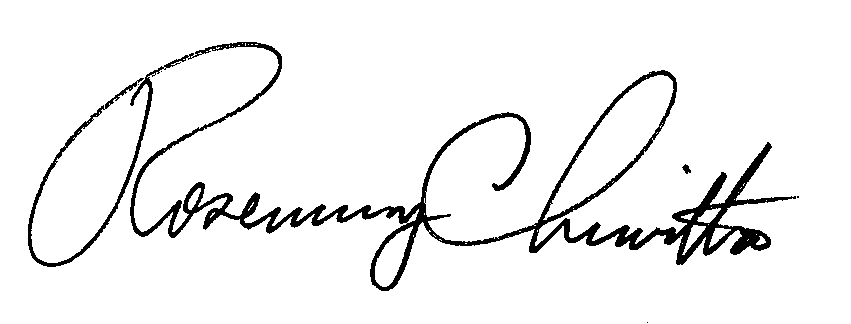 	Rosemary Chiavetta	SecretaryEnclosure Cc:Michelle Mann Feller Law Group 159 20th St. Ste. 1BBrooklynn, NY 11232Docket No.  A-2021-3025383City Power & Gas, LLCData RequestsReference Application, Section 5. COMPLIANCE a. Criminal/Civil Proceedings, Applicant has indicated:“Neither City Power & Gas, LLC, an affiliate, a predecessor, or a person identified in this application have been or are currently the defendant of a criminal or civil proceeding within the last 5 years”.  An initial search resulted in what appears to be numerous filings in various jurisdictions against the applicant and/or people named in the application.  Of note are some proceedings filed in the United States Bankruptcy Court, Eastern District of New York at Case No. 18-77685-ast, and Case No. 19-08095 filed on August 13, 2019.  If these cases involve either the applicant and/or people listed in the application, please resubmit the appropriate pages in the application with Section 5-a. fully disclosed.  Applicants must list and identify all such proceedings (active or closed within the last five years), by name, subject and citation; whether before an administrative body or in a judicial forum.  Provide a statement as to the resolution or present status of any such proceedings listed.  Reference Application, Section 7.b, Financial Fitness – Applicant provided minimal documentation to demonstrate financial fitness.  Please provide additional financial fitness documentation that includes two recent consecutive years of income tax filings, and three recent consecutive months of bank statements.  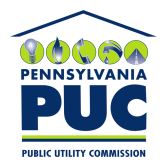 COMMONWEALTH OF PENNSYLVANIAPENNSYLVANIA PUBLIC UTILITY COMMISSION400 NORTH STREET, HARRISBURG, PA 17120IN REPLY PLEASE REFER TO OUR FILE